Westfield Church                Parish Child Protection Policy StatementParish of  St John the Baptist Westfield    The following policy was agreed by the PCC of Westfield Churchat the meeting held on 10th October 2022         As members of this PCC we are committed to the safeguarding, care and nurture of all our members, particularly the children and young people.         We recognise that our work with children and young people is the responsibility of the whole church community and, consequently, safeguarding is the responsibility of everyone.         We are committed to implementing the House of Bishops’ Child Protection Policy ‘Protecting All God’s Children, 2010, and the diocesan procedures, which are based on the Children Act, and Government guidance “Working together to Safeguard Children”, both published in 2013.         We will display in church the Workers Parish Guide, there will be copies available to take away. This contains useful information and advice for those working with children.         We will carefully select and train ordained and lay ministers; volunteers and paid workers with children and young people.  We will use the Disclosure and Barring Service, amongst other tools, to check the background of each person who is eligible.         We will respond, without delay, to every concern made that a child or young person, for whom we are responsible, may have been harmed.  We will co-operate fully with statutory agencies during any investigation concerning a member of the church community.         We will seek to ensure that any child, young person or adult who has suffered abuse is offered support that meets their needs.         We will care for and supervise any member of our church community known to have offended against a child.         We will review this policy annually and as part of this process will ensure that all our procedures, particularly in relation to the Disclosure and Barring Service, are up to date.Our Church Safeguarding Representative is: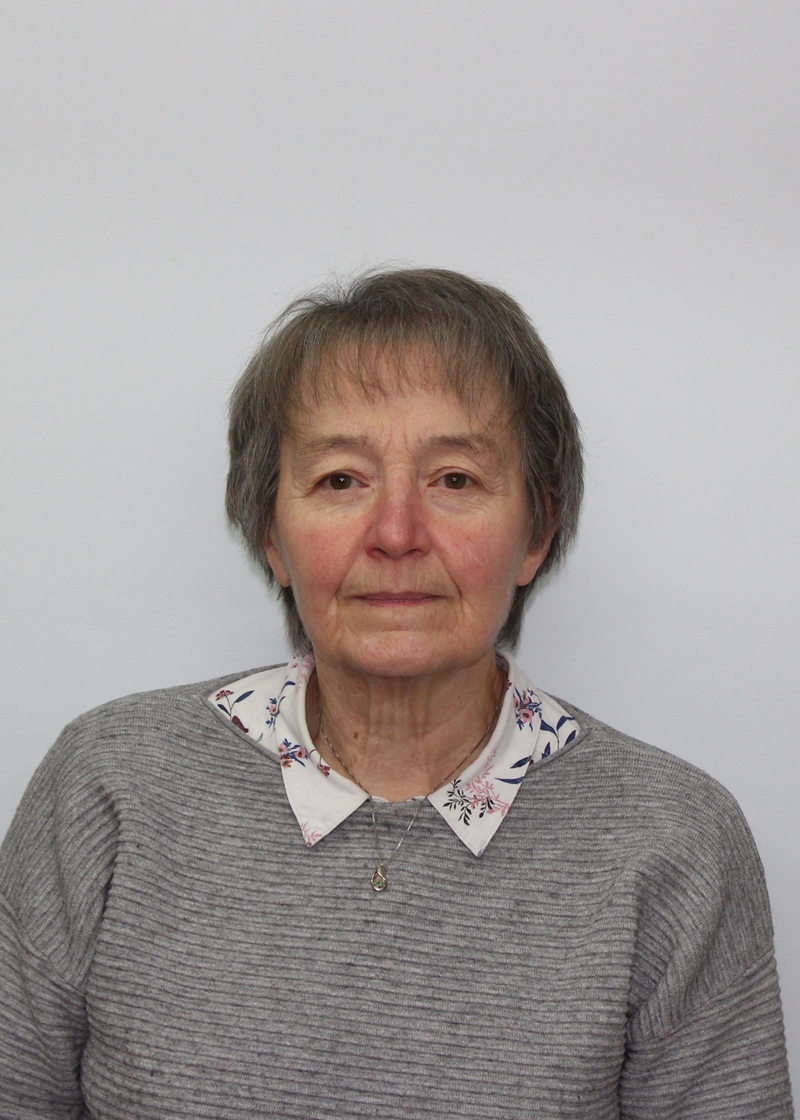 Name    Cathy Williamson Address Cockmartins Farm, Westfield Lane, Westfield, TN35 4SBTelephone number  Home: 01424 754922   Mobile: 07765258012Email address: cathymwilliamson@btinternet.comOur CCPAS Lead Recruiter is:  Cathy WilliamsonName/Signed………Sandi Wickens…………Incumbent                                    Name/Signed………Dawn Archer……………Churchwarden                                    Date 10th October 2022Name/Signed………Kathy Darvill……………ChurchwardenA copy of this statement is to be displayed in the church and a copy sent to the Bishop’s Advisor for Safeguarding